Процедура закупки № 2024-1144340Иной вид процедуры закупки: "Упрощенная процедура закупки"Иной вид процедуры закупки: "Упрощенная процедура закупки"Общая информацияОбщая информацияОтрасльТранспорт > Специализированный автотранспортКраткое описание предмета закупкиБурильно-крановая машинаСведения о заказчике, организатореСведения о заказчике, организатореЗакупка проводитсяорганизаторомПолное наименование организатора, место нахождения организации, УНПОткрытое акционерное общество "БелЭнергоСнабКомплект"
Республика Беларусь, г. Минск, 220030, ул. К. Маркса, 14А/2
100104659Фамилии, имена и отчества, номера телефонов работников организатораЛукашевич Александр Николаевич
+375172182416
+375173283763
info@besk.byРазмер оплаты услуг организатора-----Полное наименование заказчика, место нахождения организации, УНПРУП "Витебскэнерго" г. Витебск, ул. Правды, 30 УНП: 300000252Фамилии, имена и отчества, номера телефонов работников заказчикаШугай Наталья Васильевна, телефон (0212) 49-22-83Основная информация по процедуре закупкиОсновная информация по процедуре закупкиДата размещения приглашения26.04.2024Дата и время окончания приема предложений08.05.2024 10:00Общая ориентировочная стоимость закупки574 800 BYNТребования к составу участниковУчастниками упрощённой процедуры закупки могут быть: любое юридическое или физическое лицо, в том числе индивидуальный предприниматель, независимо от организационно-правовой формы, формы собственности, места нахождения и места происхождения капитала, которое соответствует требованиям, установленным организатором в документах о закупке.
Участниками не могут быть юридические лица и индивидуальные предприниматели, включенные в реестр поставщиков (подрядчиков, исполнителей), временно не допускаемых к закупкам.Квалификационные требования---Иные сведения----Сроки, место и порядок предоставления конкурсных документов----Место и порядок представления конкурсных предложений220030, г.Минск, ул.К.Маркса, д. 14А/2
Конечный срок подачи: 08.05.24, 10.00
В соответствии с порядком, изложенным в документах по упрощённой процедуре закупкиЛотыЛотыНачало формыКонец формыНачало формыКонец формыКонкурсные документыКонкурсные документы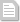 dokumenty(1714127968).pdfprilozhenie--1.-tehnicheskie-harakteristiki-i-trebo-(1714127973).pdfprilozhenie--2.-forma-predlozheniya(1714127978).docprilozhenie--3.-metodicheskie-rekomendacii--5-ot--(1714127982).pdfprilozhenie--4.-proekt-dogovora-postavki-rup-vite-(1714127987).pdfСобытия в хронологическом порядкеСобытия в хронологическом порядке26.04.2024
13:40:02Размещение приглашения к участию в процедуре закупки